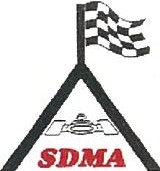 		  Southern District Motorsports Association SDMA COVID-19 EVENT PROCEDURES _V16          (For one lap hillclimb 01 August 2021)References: ACT Government COVID-19   Restrictions as at 9 July 2021Motorsport Australia (MA) policy document ‘Return to Race’ (V4 issued July 2020)Key considerations:Under current ACT Government COVID  rules, up to 500 people are allowed on site; All drivers, officials, pit crew and spectators must register on arrival at the circuit using the Check In CBR app;Signing in electronically is a CONDITION OF ENTRY TO THE CIRCUITSocial distancing requirements must be followed; andCompetitors are  responsible for providing appropriate Personal Protective Equipment (PPE) for themselves, pit crew and family membersENTRIESEntries will close at 8.00 pm on the THURSDAY prior to the event (Thursday 29 July 2021).All entries must be submitted using the ‘Club Online Entry Form’ on the SDMA website.Each entry must be accompanied by a completed and signed on-line Motorsport Australia (MA) ‘Self Scrutiny Check List’ form covering the competitor’s vehicle and apparel. Each entry must be accompanied by a completed MA on-line ‘Statement of Compliance’.Notes:	a. these two documents are incorporated in the SDMA on-line entry system and must be filled out on-line as part of the entry process. b. The automated acceptance e-mail sent to competitors on receipt of their entry will make clear that drivers are responsible for providing appropriate PPE for themselves, their family and their pit crew.(5) The Event Secretary will electronically check the validity of SDMA memberships and MA licences before preparing a final list of accepted entries. (6) The Event Secretary will compile a competitor register with contact phone numbers. (7) When the running order is finalised, the Event Secretary will produce laminated copies to be posted at different points around the pit area and Pit Stop Café area.(8) After the running order is finalised, a Drivers’ Briefing document will be sent electronically to all competitors. Drivers must read the Drivers’ Briefing before the event.(9) The Drivers’ Briefing will be accompanied by an SDMA ‘Statement of Vehicle Compliance’ which the driver is required to present (signed) when arriving at the circuit. The SDMA Statement of Vehicle Compliance certifies that the driver has, in the previous 72 hours, checked the vehicle and certifies that the vehicle still meets the requirements set out in the MA ‘Self Scrutiny Check List’.(10) The Clerk of Course will ensure that the MA Officials’ Sign On sheet is completed by all officials.AT THE CIRCUIT GENERALSDMA COVID checkers will be on duty to ensure the event complies with ACT Government and MA guidance and policy documents in force at the time of the event and these procedures.All drivers, officials, pit crew and spectators must register on arrival, using the Check In CBR app.Signing in electronically is a CONDITION OF ENTRY TO THE CIRCUITCOVID 19 signs (i.e. social distancing, hand hygiene etc) will be displayed throughout the pit area and central Pit Stop Café and toilet area. Hand sanitising stations will be located throughout the pit area, the central area and the spectator mound. The Clerk of Course will work from the Event Administration caravan.The Stewards will be based in the area at the rear of the Pit Stop Café, which has limited access.A taped off ‘COVID-19 isolation facility’ will be set up on the inside of the track fence next to the ambulance parking area.After all competitors have arrived, the competitors’ gate to the site will be closed (BUT NOT LOCKED) and access in and out of the circuit will be monitored.   Officials will be provided with PPE necessary to carry out their role, principally disposable gloves and hand sanitiser. Levels of PPE for contracted ambulance officials will be decided by them. Entry and exit lines for the Pit Stop Café will be clearly marked, with 1.5 metre markers on the   entry line.  Entry and exit lines to and from the toilet blocks will be clearly marked, with the urinal in the central area toilet block made inaccessible to restrict use of the facility to four people at a time.ARRIVALWhen a competitor arrives, all occupants of the vehicle aged 16 years or older will be required to sign-in using the Check-In CBR app. All vehicle occupants will be asked whether they have, in the past 14 days, been to any ACT Government declared COVID ‘area of concern’. Another official will receive the driver’s SDMA Statement of Vehicle Compliance, give the driver the vehicle competition numbers and advise on  pit bay arrangements.Regular public address announcements will be made reminding drivers, pit crew, spectators and officials of social distancing guidelines, arrangements for use of the Pit Stop Café and toilets and for drivers to re-read, before competition starts, the electronic Drivers’ Briefing.SCRUTINEERINGThere will be limited physical scrutineering. First time drivers will have their vehicles scrutineered in the Scrutineering Bay;Vehicles competing for the first time, even if the driver has competed before,  will be scrutineered in the Scrutineering Bay; and Up to six other competition vehicles will be scrutineered in the Scrutineering Bay.  The Chief Scrutineer may conduct random inspections of driver apparel throughout the day.If a vehicle activates the noise meter (i.e. it has exceeded the noise limit for the track) the vehicle will be examined, after the driver has made the changes necessary to overcome the cause of the noise problem, in the Scrutineering Bay by the Chief Scrutineer. IN THE PITS3.1 metre-wide pit bays will be marked.Priority for pit bays in the compacted area near the start line is to open- wheel cars. Drivers, pit crew, spectators and officials to follow social distancing in the pits.AFTER THE EVENTThere will be presentations and light refreshments at the Pit Stop Café. Normal service at the Pit Stop Café will stop when the final run starts.All disposable PPE will be collected and placed in garbage bags.The competitors’ and officials’ registers will be kept by the Event Secretary.OFFICIALSClerk of CourseEvent Secretary  Assistant Event Secretary  Chief ScrutineerCOVID CheckerFire and Recovery marshals X 2Entry control X 3Flag marshals X 3Grid marshalChock X 2Time keeperAnnouncerPit Stop Café X 3									11 July 2021